22 марта Православная Церковь вспоминает страдания сорока мучениковСевастийских (320 год по Р.Х.). Святые были римскими легионерами и погибли, как и многие их современники-христиане, за отказ поклониться языческим богам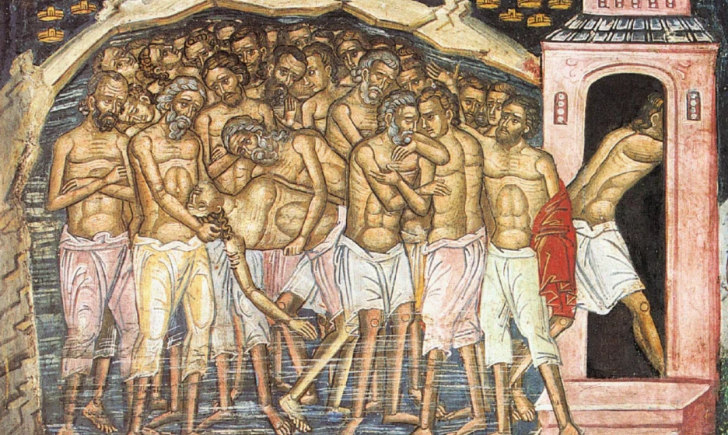      Зимой 320 года в Севастии (Армения) стояло 40 воинов-христиан из Рима. Семь лет назад был подписан закон о свободном вероисповедании, но солдаты неоднократно подвергались со стороны своего военачальника принуждению отречься от христианской веры.       Был сильный мороз. Святых воинов раздели, повели к озеру, находившемуся недалеко от города, и поставили под стражей на льду на всю ночь. Чтобы сломить волю мучеников, неподалеку на берегу растопили баню. В первом часу ночи, когда холод стал нестерпимым, один из воинов не выдержал и бросился бегом к бане, но едва он переступил порог, как упал замертво. В третьем часу ночи Господь послал отраду мученикам: неожиданно стало светло, лед растаял, и вода в озере стала теплой. Все стражники спали, бодрствовал только один по имени Аглаий. Взглянув на озеро он увидел, что над головой каждого мученика появился светлый венец. Аглаий насчитал тридцать девять венцов и понял, что бежавший воин лишился своего венца. Тогда Аглаий разбудил остальных стражников, сбросил с себя одежду и сказал им: «И я – христианин!» – и присоединился к мученикам. Стоя в воде он молился: «Господи Боже, я верую в Тебя, в Которого эти воины веруют. Присоедини меня к ним, да сподоблюсь пострадать с Твоими рабами».        Наутро истязатели с удивлением увидели, что мученики живы, а их стражник Аглаий вместе с ними прославляет Христа. Тогда воинов вывели из воды и перебили им голени.      Тела святых были сожжены на костре, а обуглившиеся кости брошены в воду, чтобы христиане не собрали их.           По прошествии трех дней святые мученики явились епископу г. Севастии Петру и сказали ему: «Приди ночью и вынеси нас». Блаженный епископ с благоговейными мужами из своего клира в темную ночь пришел на берег реки. Там они увидели дивное зрелище: кости святых сияли в воде, как звезды, светились и те места в реке, где лежали малейшие частицы их. Епископ собрал все до одной кости и частицы их и положил в достойном месте.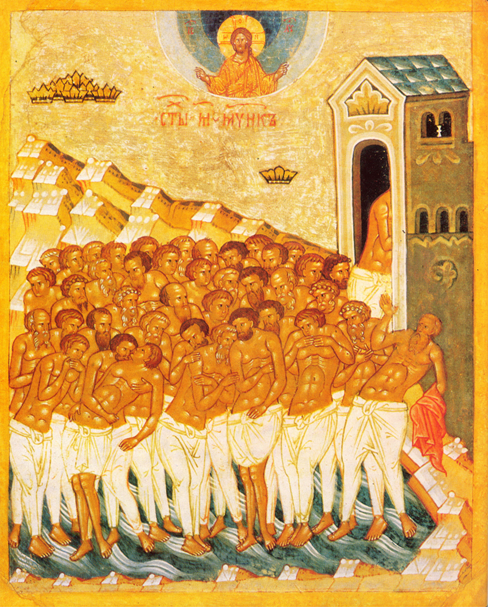 Имена мучеников сохранились: Кирион, Кандид, Домн, Исихий, Ираклий, Смарагд, Евноик, Валент, Вивиан, Клавдий, Приск, Феодул, Евтихий, Иоанн, Ксанфий, Илиан, Сисиний, Аггей, Аетий, Флавий, Акакий, Екдекий, Лисимах, Александр, Илий, Горгоний, Феофил, Домитиан, Гаий, Леонтий, Афанасий, Кирилл, Сакердон, Николай, Валерий, Филиктимон, Севериан, Худион, Мелитон и Аглаий.Празднование     Память святых 40 мучеников во всех древнейших месяцесловах относилась к кругу наиболее чтимых праздников и памятей святых. По Уставу в состав службы им входит 2 канона. В день их памяти облегчается строгость поста — разрешается вкушать вино и даже елей и предписывается непременно совершать Литургию Преждеосвященных Даров.Традиции и обычаи      В этот день молятся сорока Севастийским мученикам, чтобы их родные или близкие благополучно окончили военную службу.      В народе 22 марта считается второй встречей весны, когда из теплых стран возвращается 40 видов птиц, в том числе и жаворонки. В честь них хозяйки готовят покрытые медом ржаные или овсяные булочки в виде птиц. Угощение раздается детям, которые просят жаворонков поторопить тепло.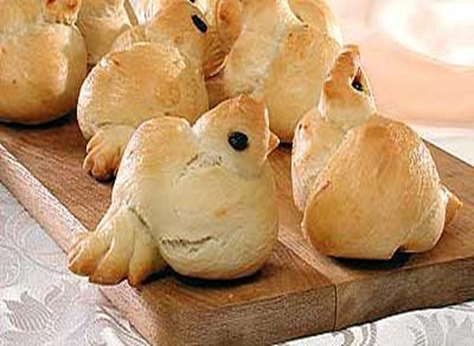 Приметы       Если 22 марта случился утренний мороз, говорят, что начались Сороки – сорок морозных дней.        Если заморозки продержатся сорок дней, то летом будет тепло.       Какая погода на Сороки, такой она будет еще 39 дней.       Слышится гром – к голодному году.       Галки и сороки встречаются в большом количестве, значит, скоро будет тепло.        В России издавна был обычай в день памяти Севастийских мучеников лепить из теста и печь «жаворонков» — булочки в виде птиц. Почемуименно жаворонки? Крестьяне, обращая внимание на то, что поющий жаворонок то взмывает ввысь, то камнем «падает» к земле, объясняли это особым дерзновением и смирением этих птиц пред Богом. Жаворонок быстро устремляется кверху, но, пораженный величием Господа, в глубоком благоговении склоняется вниз. Так жаворонки, по мысли наших благочестивых предков, изображали собой песнь славы Господу, вознесенную мучениками, их смирение и устремленность ввысь, в Царство Небесное, к Солнцу Правды — Христу.Рецепт жаворонков:Для теста: 2 кг муки, 50 г дрожжей, 250 г растительного масла, 1 стакан сахара, 0,5 л воды, щепотка соли.Для смазки: сладкий крепкий чай.Жаворонки делаются из крепкого, упругого теста.Из куска хорошо выбродившего теста раскатывается валик, нарезается на куски массой примерно 100 г. Затем раскатываются жгуты, так, чтобы один конец был тонким и гибким — головка, а все тело потолще, удлиненное, его надо слегка примять пальцами. завязываются узлом, головке придается соответствующая форма.Слегка примять пальцами хвостик, веерообразно надрезать ножиком сделать надрезы-перышки, Для крылышек тесто тонко раскатать, вырезать крылышко, надрезать перышки, смазать чаем, последняя деталь — изюминки-глазки.Смазать поверхность настоем крепкого чая с сахаром, испечь.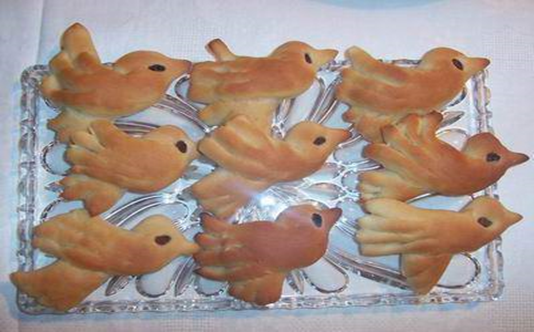 Посвящение сорока Севастийским мученикамГосподь вам дал и мужество, и верностьДо смерти верными остались вы Христу,Не испугала вас суровая жестокостьИ не роптали на нелегкую судьбу.Прошли века, вас Церковь свято помнитИ жаворонков в пост печёт,Молитвы ваши Бог исполнитИ к Богу в храм народ течёт.Мы молим вас святые, дорогиеНам мужества и сил у Бога испросите,Желанья наши добрые, благиеИсполнить Христа Бога попросите.                                     Сергей Чебунин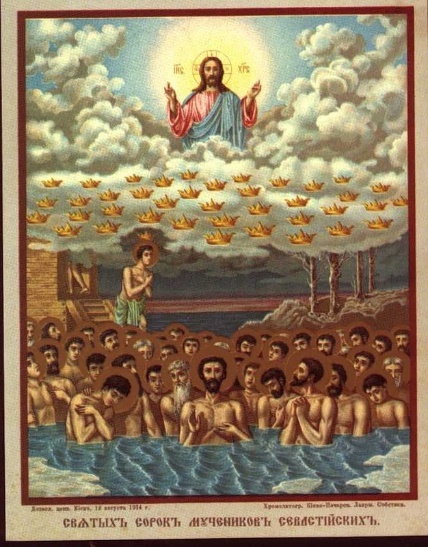 Семейная газетаСемейная газетаМарт2022года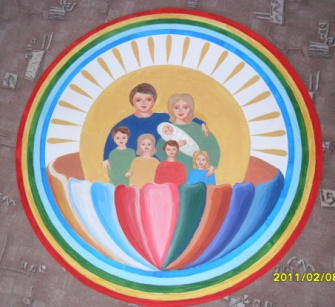 Издана в  СП «ЦРР – д/с «Сказка»МБДОУ «Детский сад «Планета детства комбинированного вида»Издана в  СП «ЦРР – д/с «Сказка»МБДОУ «Детский сад «Планета детства комбинированного вида»